Chapter Review Answer Key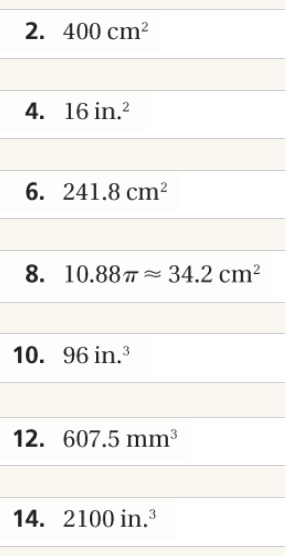 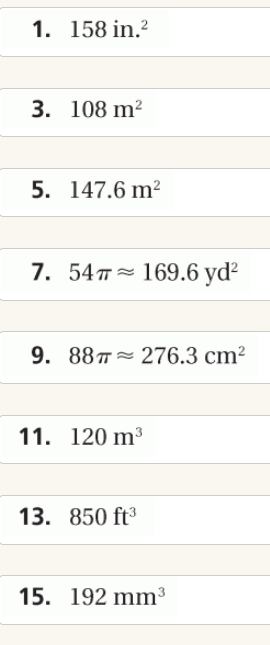 